Sarbanam Shikshyalaya
      Gokarneshwor-06 Jorpati, Kathmandu
       Final Examination-2079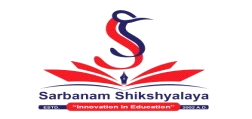 Grade: Nursery                                                        		       F.M:50Subject: All Subjects Oral					       P.M:20	                      				                           Time: 1:15 hrs. Name:				Section:                  Roll. No:Marks Obtained Sheet Total:  In words:--------------         ----------------               ------------------                ------------------------Invigilator             Examiner                   Checked By                    Exam CoordinatorWhat is your mother’s name?		 [5]_____________________________________Who are you? 					[5]____________________________________Where do you live? 				[5]_____________________________________Tell the numbers from ‘20’ to ‘24’.       [5]_____________________________________Count the pictures and tell the correct numbers.						        [5]X	X______________V	V	V	V	V______________         ______________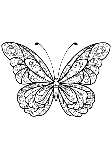 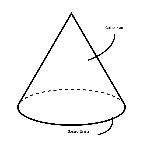       ___________________________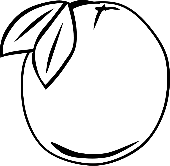 Tell the numbers from ’२०’ to ’२५’.	 [5]
_____________________________________तिम्रो आखा कति ओटा छन ।		 [५]_____________________________________‘ट’ देखि ‘ज्ञ’ सम्म भन । 			  [५]_____________________________________तिमीलाई मनपर्ने रंग को नाम भन । 	[५]_____________________________________तिम्रो घरमा कोको हुनुहुन्छ ।			 [५]_____________________________________Sarbanam Shikshyalaya
      Gokarneshwor-06 Jorpati, Kathmandu
       Final Examination-2079Grade: Nursery                                                        		       F.M:50Subject: Art						      	       P.M:20	                      				                           Time: 1:15 hrs. Name:				Section:                  Roll. No:Marks Obtained Sheet Total:  In words:--------------         ----------------               ------------------                ------------------------Invigilator             Examiner                   Checked By                    Exam CoordinatorTrace the colour name. 				[5]Find the way.						 [5]Join the dots and colour it. 			[10]Draw straight lines. 				[5]_ __ _ __ _ __ ___ __ _ _ _ _ _ _ _ ._ __ _ __ _ __ ___ __ _ _ _ _ _ _ _ .
_ __ _ __ _ __ ___ __ _ _ _ _ _ _ _ .
_ __ _ __ _ __ ___ __ _ _ _ _ _ _ _ .
_ __ _ __ _ __ ___ __ _ _ _ _ _ _ _ .
Draw a picture of triangle and circle shapes. [10]Class test.						 [5]Handwriting.						 [2]
Oral.							 [2]Assignment.						 [2]Discipline.						 [2]Regularity.						 [2]Sarbanam Shikshyalaya
      Gokarneshwor-06 Jorpati, Kathmandu
       Final Examination-2079Grade: Nursery                                                        		       F.M:100Subject: Science					 	       P.M:40	                      				                           Time: 2:30hrs. Name:				Section:                  Roll. No:Marks Obtained Sheet Total:  In words:--------------         ----------------               ------------------                ------------------------Invigilator             Examiner                   Checked By                    Exam CoordinatorSarbanam Shikshyalaya
      Gokarneshwor-06 Jorpati, Kathmandu
       Final Examination-2079Grade: Nursery                                                        		       F.M:100Subject: English					 	       P.M:40	                      				                           Time: 2:30 hrs. Name:				Section:                  Roll. No:Marks Obtained Sheet Total:  In words:--------------         ----------------               ------------------                ------------------------Invigilator             Examiner                   Checked By                    Exam CoordinatorWrite down from ‘T’ to ‘X’. 		              [10]Change the following small letters into capital letters.								     [5]g ________________ h ________________ i ________________ j ________________ k ________________ Match the following.			 [10]a						cb						dc						a d 						ee 						dJoin the dots and complete the words.          [10]Fill in the missing letters. 				     [5]K _________ M ___________ O ___________ Q _____________S ____________ UWrite the first letter of the given pictures.       [5]
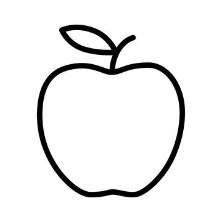 _______________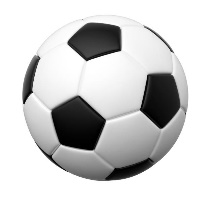 ________________

________________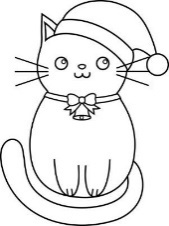 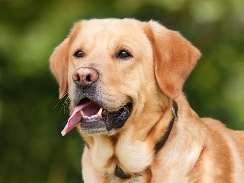 ________________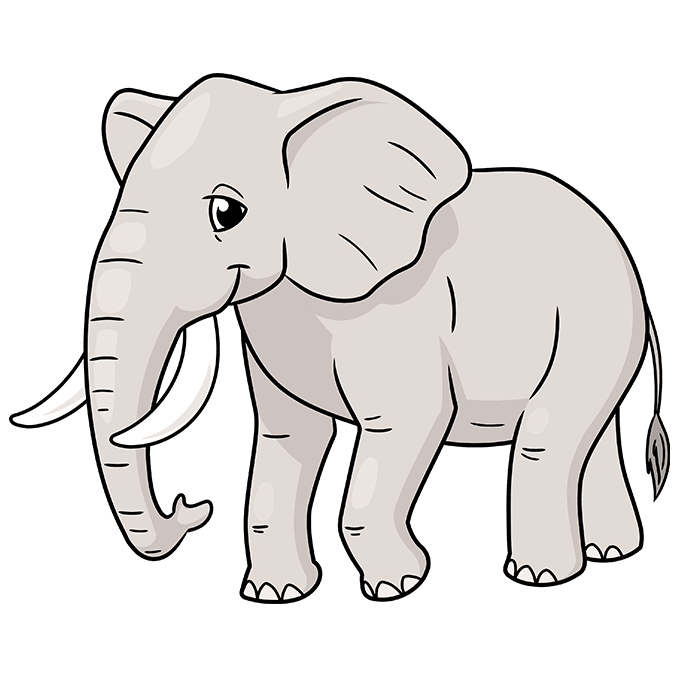 ________________Circle the letter ‘ S’.				   [10]S		T		U		VV		U		S		TU		S		T		VT		U		S		VV		S		U		TCopy the following. 				[5]q 				  r			    s	__________      __________      ____________   t				u ____________    ____________.Join the dots and make a word. 		 [5]Class test 					[10]Handwriting. 					[5]Oral.						 [5]Assignment. 					[5]Discipline.					 [5]Regularity. 					[5]Sarbanam Shikshyalaya
      Gokarneshwor-06 Jorpati, Kathmandu
       Final Examination-2079Grade: Nursery                                                        		       F.M:100Subject: Math 					 	       P.M:40	                      				                           Time: 2:30 hrs. Name:				Section:                  Roll. No:Marks Obtained Sheet Total:  In words:--------------         ----------------               ------------------                ------------------------Invigilator             Examiner                   Checked By                    Exam CoordinatorWrite down ‘26’ to 30. 				[10]____________       ____________       ____________ ____________   	____________.Write down from ’२६’ to ‘३०’. 		[10]____________       ____________       ____________ ____________   	____________.Join the dots and make number. 		[5]Count and write the numbers. 		[10]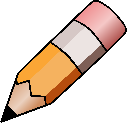          _________________.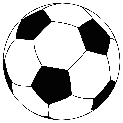                       			________________.    _________________.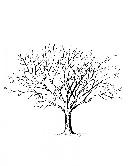 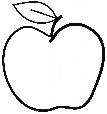 __________________.
__________________________.
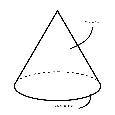 Fill in the blanks.					 [5]1 _________ 3 _______ 5 ___________7 ________ 9 _________ 11Circle the number  ‘ ११’ .  			[10]११ 		१२	 	१३ 		१४ १४ 		१३ 		११ 		१२ १३ 		११ 		१४ 		१२ १२ 		१३ 		१४ 		११ 	१४ 		११ 		१२ 		१३ Match the same numbers. 			[10]11					1212					1113					1514					1315					14Copy the following. 				[5]२० 				२१ 			       २२ 		______________ 	______________	____________  २३ 					२४ __________________          __________________Class test.					 [10]Handwriting. 					[5]Oral. 						[5]Assignment.					 [5]Discipline.					 [5]Regularity.					 [5]  ;j{gfd lzIffnouf]s0f]{Zj/-)^,hf]/kf6L    jflif{s k/LIff —@)&(sIff M g;{/L			                                 	    k"0ff{ª\s M !))    	            ljifo M g]kfnL			                                            pQL0ff{ª\SmM$)
							       ;do : @ M#)3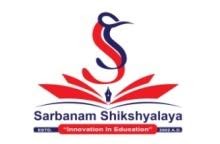 Marks Obtained  Sheet------------------        ---------------          -----------------             -------------------------Invigilator	    Examiner	             Checker 	      Exam  Co-ordinatorStudents are required tok|Zg=!= o b]lv z ;Dd n]v .					 -@)_k|Zg=@= c blv p ;Dd n]v .					 -!)_k|Zg=#= lrq x]/]/ klxnf] cIf/ n]v .			 -%_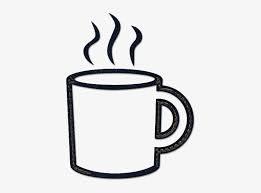 		==============================	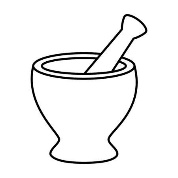 =================================
==============================	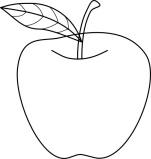 =============================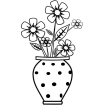 

===============================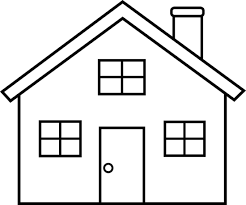 k|Zg=$= vfnL 7fpF e/ . 				-%_	6 ============== ====== 8 ============= =======0f	p ============== ====== C =============== ====P]	================== cf}k|Zg=%= laGb'x? hf]8]/ zAb agfpm . 		-!)_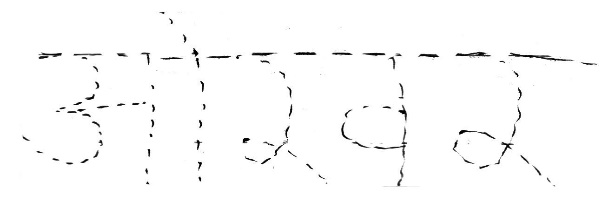 \k|Zg=^= cIf/ / lrqsf] hf]8f ldnfpg'xf];\ . 		-%_						v						s						u						3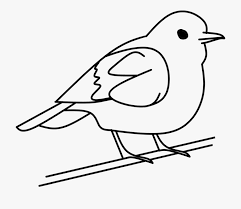 						rk|Zg=&= 1 cIf/df uf]nf] -)_ 3]/f nufpm . -%_	x		If		q		1	1		q		If		x	If		x		q		1	q		1		x		If	If		q		1		xk|Zg=*= x]/]/ ;f/ .					     -%_	k|Zg=(=PsfO{ k/LIff 						-!)_k|Zg=!)=x:tn]vg							-%_k|Zg=!!=u[xsfo{{							-%_k|Zg=!@=cg'zf;g							-%_k|Zg=!#=lgoldttf						-%_ k|Zg=!$=df}lvs pQ/						-%_Sarbanam Shikshyalaya
      Gokarneshwor-06 Jorpati, Kathmandu
       Final Examination-2079Grade: Nursery                                                        		       F.M:100Subject: Science					 	       P.M:40	                      				                           Time: 2:30hrs. Name:				Section:                  Roll. No:Marks Obtained Sheet Total:  In words:--------------         ----------------               ------------------                ------------------------Invigilator             Examiner                   Checked By                    Exam CoordinatorCopy down.						          [10]   K 				L			M	_________		 _________	 __________N					O __________		______________Join the dots and complete the word.    [5]Fill in the blanks. 					[5]p ____________ r___________ t ___________v ____________ x ____________ z.
Match the same picture. 			[5]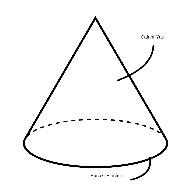 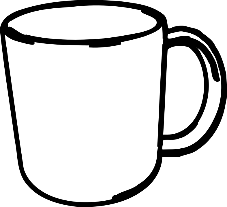 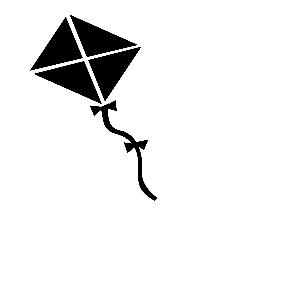 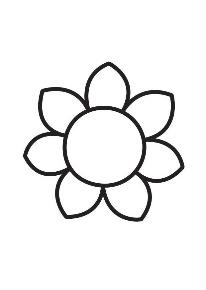 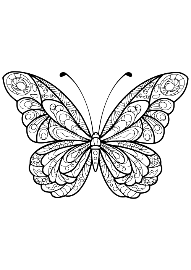 Colour the picture.					 [5]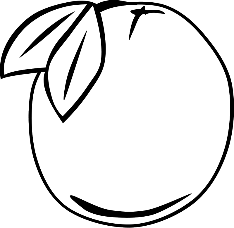 Circle the odd one. 				[10]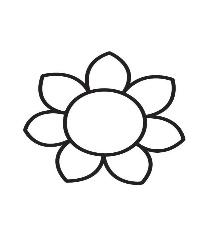 Join the dots and colour them.		 [10]Match the same letters. 			[10]F 						gG						fH						I I 						h J						jFill in the missing part.				 [5]Class test.					 [10]Handwriting. 					[5]Oral.						 [5]Assignment. 					[5]Discipline.					 [5]Regularity.					 [5]Sarbanam Shikshyalaya
      Gokarneshwor-06 Jorpati, Kathmandu
       Final Examination-2079Grade: Nursery                                                        		       F.M:50Subject: Theme					 	       P.M:20	                      				                           Time: 1:15hrs. Name:				Section:                  Roll. No:Marks Obtained Sheet Total:  In words:--------------         ----------------               ------------------                ------------------------Invigilator             Examiner                   Checked By                    Exam CoordinatorColour the picture. 				[10]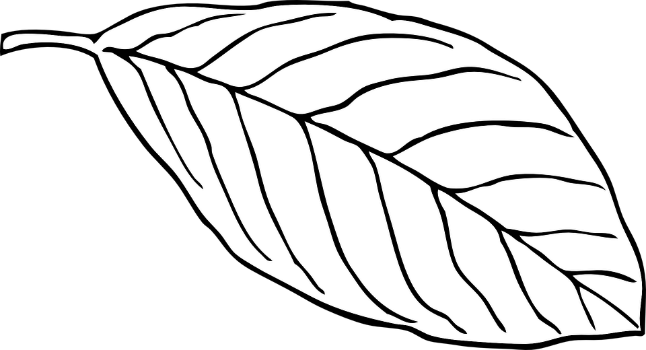 Join the dots.						 [5]Match the same letters. 			 [5]M							NN							M	O							QP							OQ							PCopy the letters.					    [5]A				B				C	
____________       ____________       ____________ D				E____________       ____________       
उस्तै अक्षरमा जोड़ा मिलाऊ । 		[५]च 					छ छ 					च ज 					झ झ 					ज म 					म Copy down. 					[5]6				7				8____________       ____________      ____________9				10
____________       ____________  

Class test.						 [5]Handwriting.						 [2]Oral.						 [2]Assignment.					 [2]Discipline. 					[2]Regularity.					 [2]Q.N.O.M.Q.N.O.M.Q.N.O.M.Q.N.O.M.Q.N.O.M.1.2.3.4.5.6.7.8.9.10.11.12.13.14.15.16.17.18.19.20.Q.N.O.M.Q.N.O.M.Q.N.O.M.Q.N.O.M.Q.N.O.M.1.2.3.4.5.6.7.8.9.10.11.12.13.14.15.16.17.18.19.20.Q.N.O.M.Q.N.O.M.Q.N.O.M.Q.N.O.M.Q.N.O.M.1.2.3.4.5.6.7.8.9.10.11.12.13.14.15.16.17.18.19.20.Q.N.O.M.Q.N.O.M.Q.N.O.M.Q.N.O.M.Q.N.O.M.1.2.3.4.5.6.7.8.9.10.11.12.13.14.15.16.17.18.19.20.Q.N.O.M.Q.N.O.M.Q.N.O.M.Q.N.O.M.Q.N.O.M.1.2.3.4.5.6.7.8.9.10.11.12.13.14.15.16.17.18.19.20.gfd M                     ju{ M           /f]n g M +Q.N.M.OQ.N.M.OQ.N.M.OQ.N.M.OQ.N.M.O1.2.3.4.5.6.7.8.9.10.11.12.13.14.15.16.17.18.19.20.Total :In words:svu3ªQ.N.O.M.Q.N.O.M.Q.N.O.M.Q.N.O.M.Q.N.O.M.1.2.3.4.5.6.7.8.9.10.11.12.13.14.15.16.17.18.19.20.Q.N.O.M.Q.N.O.M.Q.N.O.M.Q.N.O.M.Q.N.O.M.1.2.3.4.5.6.7.8.9.10.11.12.13.14.15.16.17.18.19.20.